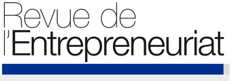 Call for Papers - Special Issue of Revue de l’EntrepreneuriatEntrepreneurial Ecosystem and Territories(Evolution, Resilience and Sustainability)Guest editors:Christina Theodoraki, TBS Business Schoolc.theodoraki@tbs-education.fr David Audretsch, Indiana Universitydaudrets@indiana.edu  Didier Chabaud, IAE Paris-Sorbonnechabaud.iae@univ-paris1.frSubmission Deadline for Full Paper: June 30, 20211. Special Issue Background, Scope and InterestsWhile over the past 15 years, the entrepreneurial ecosystem has received increasing scholarly attention, it remains atheoretical and static (Autio et al., 2018; Cao et al., 2020; Spigel and Harrison, 2018). Yet, the entrepreneurial ecosystem is viewed as a fundamental tool for fostering resilient economies based on innovation (Roundy et al., 2017, 2018; Spigel, 2017). Entrepreneurial ecosystem scholars highlight the importance of structural, cultural and social factors of entrepreneurship (Spigel, 2017; Theodoraki et al., 2018) and their contextualization through the local specificities of places and cities (Audretsch and Belitski, 2017; Audretsch et al., 2019).To this extent, evolutionary theories consider that the entrepreneurial ecosystems develop complex dynamics which evolve in time to adapt in the local context, become resilient and sustainable (Bischoff, 2019; Cohen, 2006; Roundy et al., 2017; 2018; Roundy and Bayer, 2019; Ryan et al., 2020; Theodoraki et al., 2018). The heterogeneity of ecosystems, their ability to adapt and recover from endogenous pressures and exogenous shocks provide comprehensive insights of the ecosystem history, evolution and sustainability (Roundy et al., 2017). Furthermore, in periods of crisis, resilience may be studied either by an asset or an ability to face difficulties; or by a dynamic process of the life cycle trajectory and evolution of the ecosystem (Bernard and Barbosa, 2016; Ryan et al., 2020). Resilience has been mainly explored from a cognitive or behavioral perspective at the individual or organizational level, while remaining under-examined at the macro or ecosystem level which raises questions on how territories respond to external challenges and shocks (Boschma, 2015; Bégin and Chabaud, 2010).In parallel, policy makers contribute to the governance, evolution and sustainability of the ecosystem by creating laws favorable to the entrepreneurial activity and by supporting institutions to build an entrepreneurial culture and mindset. Consequently, the entrepreneurial process to create and sustain firms is complex and needs to be studied through an ecosystem perspective in order to build sustainable entrepreneurial societies with respect to the Sustainable Development Goals (SDGs) set by the United Nations (Cohen, 2006; Pankov et al., 2019; Spigel and Harrison, 2018; Theodoraki et al., 2018; Volkmann et al., 2019). This ecosystem perspective has been currently associated with the Covid-19 health crisis which allows to examine how the context may impact the entrepreneurial activity and the economic development in terms of a holistic, dynamic and multi-stakeholder involvement (Ratten, 2020). The purpose of this special issue is to advance the ecosystem scholarly discussion by exploring the multi-layer phenomenon of the entrepreneurial ecosystem and its evolution during turbulences and crisis challenges. This includes a synthesis of insights from multi-level and process-based approaches while acknowledging the contextual challenges of specific ecosystems.  We encourage submissions that cover multiple approaches, literatures, and forms including (empirical, theoretical, quantitative, qualitative papers or literature reviews). Multi-level, multi-stakeholder, process-based approaches and comparative cross-country analyses are welcomed to address different perspectives of the special issue. Examples of research questions that may be addressed (without being exhaustive):What are the individual, organizational, and systemic determinants for the development of sustainable entrepreneurial ecosystems?What factors influence the ecosystem evolution, transformation and life cycle? What are the dynamics, mechanisms and strategic behaviors (motivation, commitment, trust, coopetition, etc.) during the ecosystem evolution? What are the drivers, processes, and challenges of ecosystem resilience?To what extent do digital affordances enable ecosystem transformation? What are the enablers and barriers of an ecosystem’s digital transformation?To what extent do ecosystems (place, gender, diversity, heterogeneity) and contextual specificities (environment turbulences, developed, emerging, in transition, sharing and circular economies) impact its evolution, resilience and sustainability?To what extent sustainable business models affect ecosystem resilience and evolution? How sustainable business models evolve in times of crisis?To what extent ecosystem actors and factors (education, support organizations, supportive culture, societal responsibility, SDGs) affect the ecosystem’s transition?This non-exhaustive list can be enriched with contributions addressing the topic through other disciplines. ReferencesAudretsch, D.B., Belitski, M., & Desai, S. (2019). National business regulations and city entrepreneurship in Europe: A multilevel nested analysis, Entrepreneurship Theory and Practice, 43(6): 1148-1165.Audretsch, D.B., & Belitski M. (2017). Entrepreneurial ecosystems in cities: establishing the framework conditions, Journal of Technology Transfer, 42: 1030-1051. Autio, E., Nambisan, S., Thomas, L. D., & Wright, M. (2018). Digital affordances, spatial affordances, and the genesis of entrepreneurial ecosystems, Strategic Entrepreneurship Journal, 12(1): 72-95.Bégin, L., & Chabaud, D. (2010). La résilience des organisations, Revue Française de Gestion, 1(200): 127-142.Bernard, M.J., & Barbosa, S.D. (2016). Resilience and entrepreneurship: A dynamic and biographical approach to the entrepreneurial act, M@n@gement, 19(2): 89-123.Bischoff, K. (2019). A study on the perceived strength of sustainable entrepreneurial ecosystems on the dimensions of stakeholder theory and culture, Small Business Economics, https://doi.org/10.1007/s11187-019-00257-3.Boschma, R. (2015). Towards an evolutionary perspective on regional resilience, Regional Studies, 49(5): 733-751.Cao, Z., & Shi, X. (2020). A systematic literature review of entrepreneurial ecosystems in advanced and emerging economies, Small Business Economics, https://doi.org/10.1007/s11187-020-00326-y. Cohen, B. (2006). Sustainable valley entrepreneurial ecosystems, Business Strategy and the Environment, 15(1): 1-14.Neumeyer, X., & Santos, S. C. (2018). Sustainable business models, venture typologies, and entrepreneurial ecosystems: A social network perspective. Journal of Cleaner Production, 172: 4565-4579.Pankov, S., Velamuri, V.K., & Schneckenberg, D. (2019). Towards sustainable entrepreneurial ecosystems: examining the effect of contextual factors on sustainable entrepreneurial activities in the sharing economy, Small Business Economics, https://doi.org/10.1007/s11187-019-00255-5.Ratten, V. (2020). Coronavirus and international business: An entrepreneurial ecosystem perspective, Thunderbird International Business Review, 62(5): 629-634.Roundy, P.T., Bradshaw M., & Brockman, B.K. (2018). The emergence of entrepreneurial ecosystems: A complex adaptive systems approach, Journal of Business Research, 86: 1-10.Roundy P.T., Brockman, B.K., & Bradshaw M. (2017). The resilience of entrepreneurial ecosystems, Journal of Business Venturing Insights, 8: 99-104.Roundy, P.T., & Bayer, M.A. (2019). To bridge or buffer? A resource dependence theory of nascent entrepreneurial ecosystems, Journal of Entrepreneurship in Emerging Economies, 11(4): 550-575.Ryan, P., Giblin, M., Buciuni, G., & Kogler, D. F. (2020). The role of MNEs in the genesis and growth of a resilient entrepreneurial ecosystem, Entrepreneurship & Regional Development, 1-18. https://doi.org/10.1080/08985626.2020.1734260. Spigel, B. (2017). The relational organization of entrepreneurial ecosystems, Entrepreneurship Theory and Practice, 41(1): 49-72.Spigel, B., & Harrison, R. (2018). Toward a process theory of entrepreneurial ecosystems, Strategic Entrepreneurship Journal, 12(1): 151-168.Theodoraki, C., Messeghem, K., & Rice, M. (2018). A social capital approach to the development of sustainable entrepreneurial ecosystems: an explorative study, Small Business Economics, 51(1): 153-170.Theodoraki, C., & Messeghem, K. (2017). Exploring the entrepreneurial ecosystem in the field of entrepreneurial support: a multi-level approach, International Journal of Entrepreneurship and Small Business, 31(1): 47-66.Volkmann, C., Fichter, K., Klofsten, M., & Audretsch, D.B. (2019). Sustainable entrepreneurial ecosystems: an emerging field of research, Small Business Economics, https://doi.org/10.1007/s11187-019-00253-7.2. Guest EditorsChristina Theodoraki, TBS – Toulouse Business School, c.theodoraki@tbs-education.fr Christina Theodoraki is Assistant professor in Entrepreneurship & Strategy at TBS Business School (France). Her thesis entitled “Towards an Ecosystem Approach to the Strategy and Performance of Incubators” received two Best Dissertations Awards in Entrepreneurship from the AEI academy and the AIREPME research association. She is Senior Research Fellow at the Institute for Development Strategies (SPEA) at the University of Indiana; Business Development Manager of the Entrepreneurial Ecosystem Research Network (EERN); member of the Labex Entrepreneuriat; and Leader of the Babson Collaborative Research Group on Entrepreneurial Ecosystems. She also is a member of the Associate Editorial Board of Entrepreneurship Research Journal and member of the Editorial boards of Journal of the Knowledge Economy and Journal of Innovation and Entrepreneurship. Her areas of research include entrepreneurial ecosystem, entrepreneurial support, and inter-organizational strategies with a focus on business incubators. Her research has been published in journals such as Small Business Economics: An Entrepreneurship Journal, IEEE Transactions on Engineering Management, M@n@gement, International Journal of Entrepreneurship and Small Business, Entreprendre & Innover, and other journals. David Audretsch, Indiana University, daudrets@indiana.edu  David B. Audretsch is a Distinguished Professor and Ameritech Chair of Economic Development at Indiana University (USA), where he also serves as Director of the Institute for Development Strategies.  He also is a part time Professor at the Department of Innovation Management and Entrepreneurship, University of Klagenfurt, Austria and an Honorary Professor of Industrial Economics and Entrepreneurship at the WHU-Otto Beisheim School of Management in Germany. His research has focused on the links between entrepreneurship, government policy, innovation, economic development and global competitiveness. He is co-author of The Seven Secrets of Germany, published by Oxford University Press. He is co-founder and Editor-in-Chief of Small Business Economics: An Entrepreneurship Journal. He was awarded the Global Award for Entrepreneurship Research by the Swedish Foundation for Entrepreneurship. He has received honorary doctorate degrees from the University of Augsburg, Jonköping University and the University of Siegen. Audretsch also was awarded the Schumpeter Prize from the University of Wuppertal. In 2019, he was honoured by a Festschrift in Munich celebrating his contribution and academic achievements in entrepreneurship research. Audretsch has consulted with numerous international organizations, including the World Bank, OECD, European Union and the United Nations. He currently serves as a member of the Advisory Board to a number of research and policy institutes, including the Swedish Entrepreneurship Forum in Stockholm, the Jackstädt Centre for Entrepreneurship in Wuppertal, Germany, and the American Center for Entrepreneurship in Washington, D.C., as well as a member of the Scientific Advisory Board of the University of Siegen in Germany. Didier Chabaud, IAE Paris-Sorbonne, chabaud.iae@univ-paris1.frDidier Chabaud is Full professor of entrepreneurship and strategy at the IAE Paris Sorbonne Business School (France). He is the Director of the Chair of Entrepreneurship - Territory - Innovation (ETI) and Co-director of the University Diploma in Entrepreneurship. He also is the Past President of the Academy of Entrepreneurship and Innovation (AEI). He currently serves as Senior Editor of the Revue de l’Entrepreneuriat after serving as Editor-in-Chief of the journal (2013-2019). He co-animates several thematic groups and research discussions including the “Territorial entrepreneurship” group of the Academy of Entrepreneurship and Innovation (AEI). Chabaud has published numerous articles on the subject in academic journals, as well as books and book chapters. His research interests include the dynamics of business creation (creation process, role of teams and social networks, support) and the development strategies of organizations, especially family organizations, and territories.3. Special issues activities and diffusion channels AEI (October 13-15th, 2021) Track 10 - Entrepreneurial Ecosystem Evolution, Resilience and Sustainability (call for papers and abstracts)*All proposals will be peer reviewed, receive feedback and be encouraged to submit to the special issue.Special Issue Paper Development Workshop* Contributors will be invited to participate in a Paper Development Workshop. During the PDW, authors will present and discuss the proposed paper and receive feedback from guest editors and other participants. *Participation in the workshop and conference is not required for the special issue submission and does not guarantee acceptance of the paper.Diffusion channelsThe special issue will be communicated through guest editors’ institutions and research communities including channels such as the Labex Entreprendre, AEI, AIMS and AIREPME newsletters, the FNEGE announcements, AOM, EURAM and ICSB community channels, the Babson research groups and the Entrepreneurial Ecosystem Research Network (EERN). Diffusion through social media and personal networks will also be considered to reach scholars related to the special issue topic.4.  Submission Process and DeadlinesThe submission process includes the Draft Paper Submission for the AEI conference (deadline March 30th, 2021) and the Full Paper Submission for the Special Issue (deadline June 30th, 2021). While participation in the conference is encouraged, it is not required for consideration in the special issue. I) Draft paper submission deadline for AEI - Academy of Entrepreneurship & Innovation conference is March 30th, 2021.The guest editors will organize a dedicated Track 10 - Entrepreneurial Ecosystem Evolution, Resilience and Sustainability, as part of the AEI - Academy of Entrepreneurship & Innovation conference. Presentation of a paper at the AEI conference is not required for consideration in the special issue. More information on the AEI conference can be obtained from the guest editors and from the conference website http://www.aei2021.com/. Electronic submissions for the conference should be made on http://www.aei2021.com/soumission.php.Types of accepted manuscripts (in French or English):long papers (full papers)short papers (3,000 words max.), imposed subheadings: Introduction/Objectives (500 words max.); Literature review (500 words max.); Approach/Methodology (500 words max.); Results (500 words max.); Discussion (500 words max.); Implications and limitations (500 words max.).AEI Conference Submission Calendar:Submission deadline for AEI conference (short/long papers): March 30th, 2021Opinion of the Scientific Committee - Acceptance notifications: April 30th, 2021Submission of final versions: June 30th, 2021AEI Conference Track: October 13-15th, 2021 (virtual)II) Full paper submission deadline for the special issue is June 30th, 2021.The articles must comply with the requirements and norms of the Revue de l’Entrepreneuriat, and respect the manuscript submission guidelines: http://entrepreneuriat.com/pole-recherche/revue_entrepreneuriat/. Articles in English and French are welcome. For all accepted articles, authors will be asked to provide a translation into English in order to increase the visibility of entrepreneurship research.The submission should be made on Editorial Manager https://re.manuscriptmanager.net/sLib/v4/login.php?paramScreen=iGvwlpiv96q7n9c+untNDlZ2YPyFwKz1LgWUXXV9FG8= by indicated the Special Issue’s Title “Entrepreneurial Ecosystem and Territories”. After an initial screening by the guest editors, all articles will be reviewed according to the policies of Revue de l’Entrepreneuriat through an anonymous review process using at least three different reviewers. Special Issue Submission Calendar:Submission deadline for the special issue: June 30th, 2021First round of reviews for submitted papers: September 15th, 2021Transmission of amended proposals: November 20th, 2021 Second round of reviews for amended proposals: January 15th, 2022Reception of the final version of articles: March 15th, 2022Contact Information Christina Theodoraki, TBS Business School, c.theodoraki@tbs-education.fr David Audretsch, Indiana University, daudrets@indiana.edu  Didier Chabaud, IAE Paris-Sorbonne, chabaud.iae@univ-paris1.frPlease do not hesitate to contact the guest editors for any inquiries or suggestions for the special issue by indicating in the subject “RE Special issue on EE&Territories”.